发展与知识产权委员会（CDIP）第二十届会议2017年11月27日至12月1日，日内瓦为传播灵活性数据库所载信息采取的措施秘书处编拟背　景.	忆及发展与知识产权委员会（CDIP）第十八届会议在讨论“灵活性数据库更新机制修订提案”（文件CDIP/18/5）时，要求秘书处除开展其他工作外，“采取措施，确保数据库中所载的信息得到更好的传播，并在委员会今后的会议上向委员会通报这些措施”（CDIP第十八届会议“主席总结”第7.2段提及）。2.	据此，响应上述决定的报告现载于本文件的附件。3.	请CDIP审议本文件附件中所载的信‍息。[后接附件]一、背　景1.	“知识产权制度灵活性数据库”（下称“数据库”）建于2013年6月，是委员会第六届会议商定的结果：http://www.wipo.int/ip-development/en/agenda/flexibilities/database.html。2.	应委员会在其第十五届会议上的要求，数据库于2015年更新，现有202个选定管辖区提供的从关于“多边法律框架中与专利有关的灵活性及其在国家和地区立法中的落实”的文件（文件CDIP/5/4 Rev.、CDIP/7/3 Add.、CDIP/13/10 Rev.和CDIP/15/6）中提取的1,371项法律规定。3.	在其第十八届会议上，在商定数据库定期更新机制的同时，委员会决定，秘书处将采取措施，确保数据库中所载的信息得到更好的传播，并在委员会今后的会议上向委员会通报这些措施，具体体现在第十八届会议“主席总结”第7.2段。二、为传播数据库所载信息采取的措施4.	依照委员会的决定，秘书处采取以下系列措施确保更好地传播数据库的内容：(i)	2016年11月举行内部会议，请有关部门参加，向他们通报委员会的决定，并请他们增加对数据库中所载信息的传播。(ii)	为促进这项工作，发展议程协调司拟定了一份宣传活页说明数据库的主要要素，即其中所载的信息、其结构和功能、检索类别、目标受益者以及商定由成员国向秘书处提供灵活性相关国家规定更新信息的机制（依照第3段所述的委员会的决定）。(iii)	2017年2月，在发展议程网页（http://www.wipo.int/ip-development/zh/agenda/‌index.html）上设置了直接连到数据库的链接，以增加对它的获取访问。(iv)	2017年3月，数据库迁移到新的平台，有新的检索功能，并载有更新机制方面的信息。(v)	数据库中所载的信息以及有信息提供的消息在本文件附件二所载表格列出的活动作了传播。这其中包括不同的国际会议、讲习班和有关会议，还有通过社交媒体进行的传播。表中编制的数据包括活动日期、场地、受众、参加人数或在线观看人数以及开展活动所使用的语言（如适用）。5.	根据Web通信科提供的以下统计，从2016年9月至2017年8月，页面浏览量比前一年显著增加，达到2207位浏览用户，其中1359位是单次或首次访问。这些统计数字清楚表明秘书处在不同论坛上采取的传播措施十分有效。6.	秘书处将继续努力推广数据库的内容，以之作为政策和法律制定者、知识产权专家、学者和研究人员的信息来源，以了解如何在国内法和区域法中实施灵活性。[后接附件二]以下活动期间传播了数据库的内容[附件二和文件完]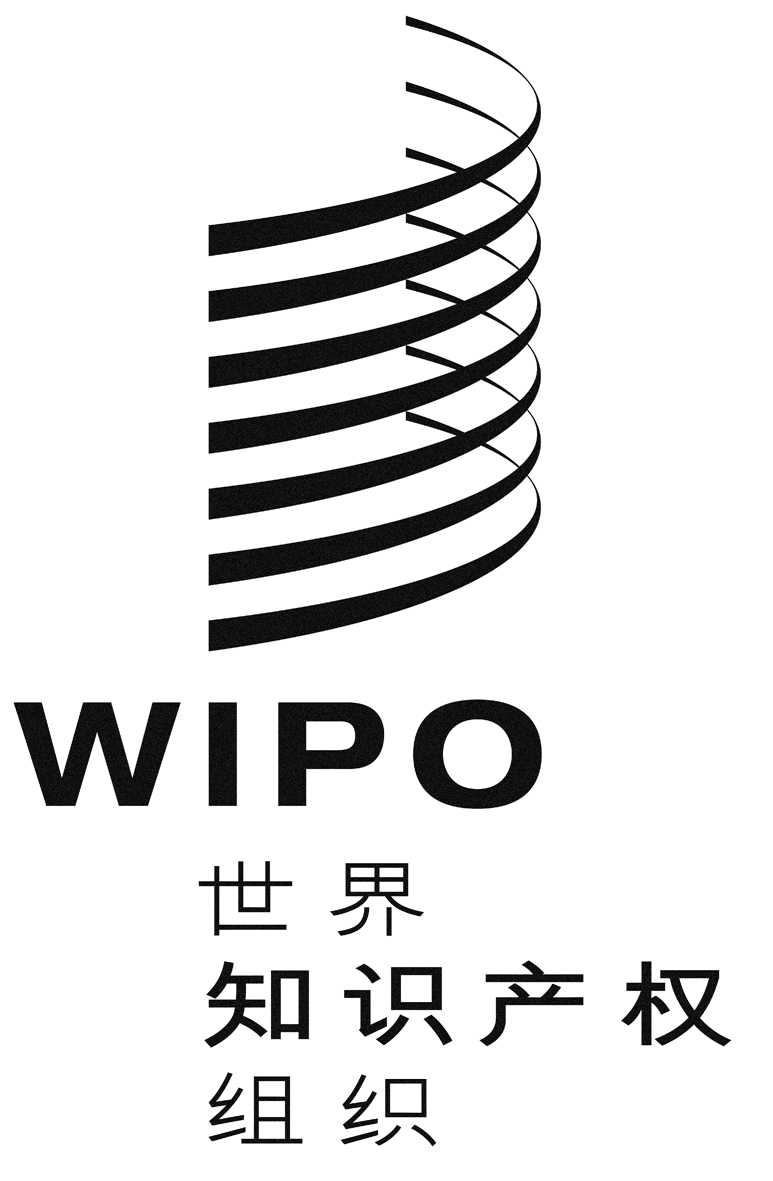 CCDIP/20/5CDIP/20/5CDIP/20/5原 文：英文原 文：英文原 文：英文日 期：2017年10月5日  日 期：2017年10月5日  日 期：2017年10月5日  数据库浏览量2015年9月–2016年8月2016年9月–2017年8月网页浏览量3102,207单次浏览量1511,359活动日期地点（如适用）受众（现场）参加人数/
（在线）观看人数语言墨西哥工业产权局（IMPI）召集的“创意展览日”2017年9月20日和21日墨西哥下加利福尼亚州蒂华纳研究人员、学生、中小企业、政府机构的官员和私营部门人员约500人西班牙语产权组织和哥斯达黎加行政注册庭共同举办的“知识产权与技术转让次区域研讨会：机遇、挑战及公共部门、高校和私营部门的战略伙伴关系”2017年8月22日哥斯达黎加圣何塞面向公共部门、学术界和企业界代表的高级别论坛约10人西班牙语“世贸组织知识产权与公共卫生国家讲习班”2017年7月18日和19日多哥洛美政府官员、私营部门从业人员和国家企业/协会的代表约40人英语社交媒体推广（twitter）2017年5月25日-普通大众6,802次浏览/125次与已发布内容的互动英语乌兹别克斯坦共和国知识产权局与产权组织合作举办的“专利和电子申请系统区域讲习班”2017年5月17日和18日乌兹别克斯坦塔什干政府官员、法律从业人员、企业、学术界等50人俄语/英语社交媒体推广（twitter）2017年5月15日-普通大众5,163次浏览/61次与已发布内容的互动英语“世贸组织贸易、知识产权与公共卫生国家研讨会”2017年5月11日和12日智利圣地亚哥参与知识产权与卫生系统的政府官员约100人西班牙语“产权组织创新与知识产权商业化和创新：政策选项和实用文书”区域研讨会（白俄罗斯国家知识产权制度创立25周年）2017年5月4日和5日白俄罗斯明斯克政府官员、法律从业人员、企业、学术界等约150人俄语/英语阿拉伯国家联盟在世界知识产权日组织和主办的“知识产权区域大会”2017年4月26日埃及开罗国家知识产权局、阿拉伯国家联盟常驻代表团的代表、海湾阿拉伯国家合作委员会主任、知识产权培训中心、区域内部分相关的利益攸关方，包括大学、研究机构、私营部门和非政府组织的代表约100人阿拉伯语社交媒体推广（twitter）2017年4月11日-普通大众4,697次浏览/95次与已发布内容的互动英语关于多边法律框架中专利相关灵活性及其在国家和地区层面立法实施问题的产权组织信息通报会2017年3月16日产权组织总部科摩罗常驻日内瓦代表团经济参赞不适用法语“产权组织专利法讲习班：多边法律框架及其在国内的实施”2017年2月21日蒙古乌兰巴托政府官员、私营部门从业人员和国家企业/协会的代表约20人英语“世贸组织《TRIPS协定》国家研讨会”2017年2月7日至9日圣文森特和格林纳丁斯金斯敦政府官员、私营部门从业人员和国家企业/协会的代表30人英语立陶宛共和国国家专利局（SPB）主办、欧洲专利局、立陶宛卫生科学大学和立陶宛卫生科学大学医院协办的“生物医学中的知识产权”会议2016年11月10日立陶宛考纳斯政府官员、医学、生物化学和药学领域的专业人员、学术界和学生约100人立陶宛语/英语产权组织主办、智利工业产权法庭和哥斯达黎加行政注册庭协办的的拉丁美洲知识产权专门法庭第一届区域知识产权论坛2016年11月9日至11日智利圣地亚哥拉丁美洲国家知识产权专门法庭的法官约30人西班牙语产权组织和欧亚专利组织（EAPO）共同举办的“专利法当前趋势区域研讨会”2016年10月25日和26日阿塞拜疆巴库政府官员、法律从业人员、企业、学术界等60人俄语/英语